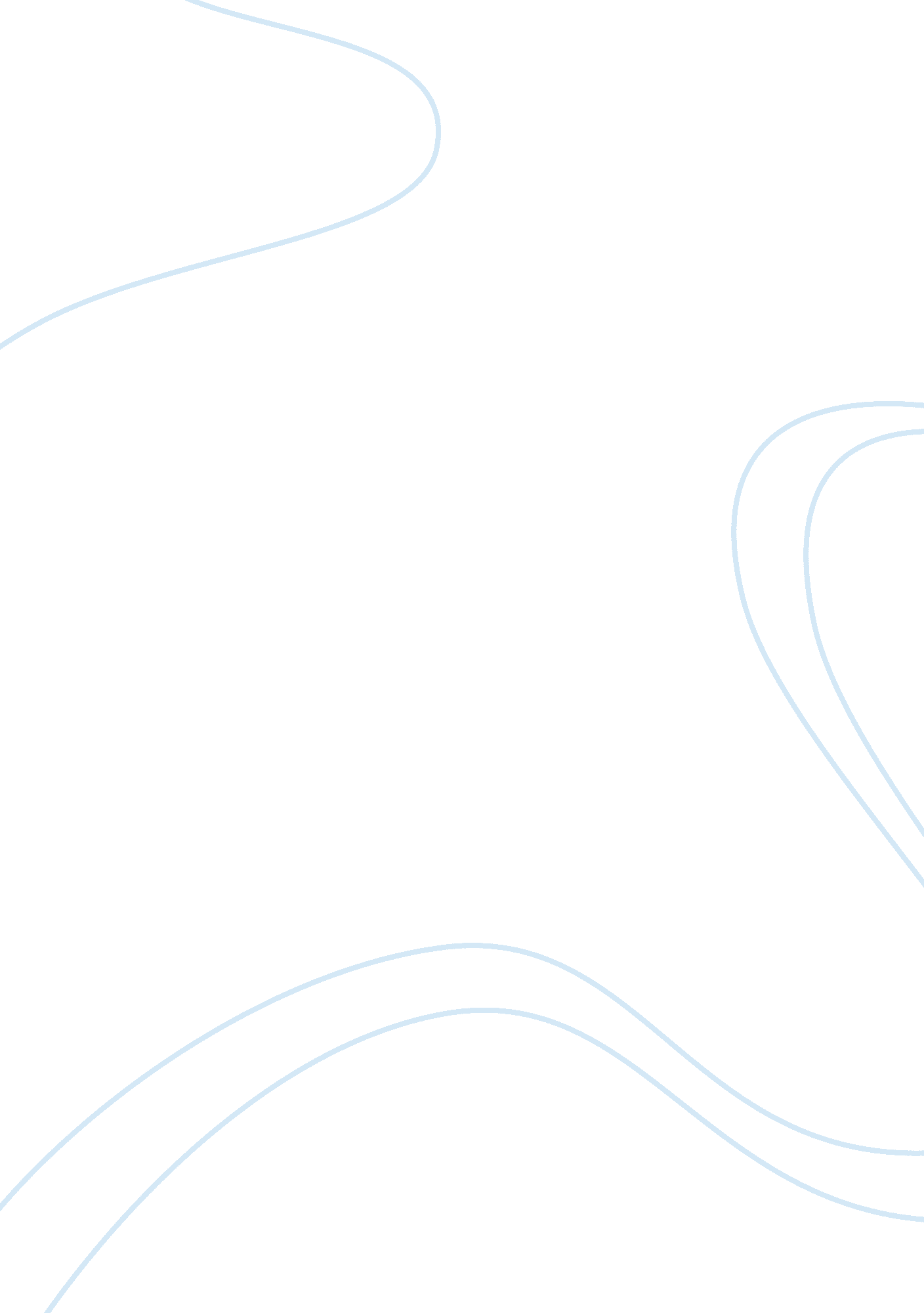 Assessment methods advantages and disadvantages of analytic rubricsFinance, Investment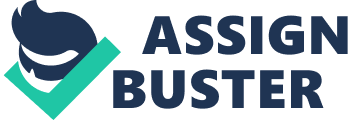 Assessment Methods Advantages and Disadvantages of Analytic Rubrics Analytic rubrics point out and assess the works of a completed product. In other words, they provide specific results while looking at a number of dimensions. One of the main advantages in using this method is that it gives results that are more detailed. Another advantage is that the scoring is inclined to being steadier across the grades and the students as a whole. A third advantage is that it is much easier for the tutor to discuss the strengths and the weaknesses of the student with either the student or the parent. The last but not least advantage is that it enables the students to comprehend how to come up with good and quality work (Stevens & Levi, 2005). The major disadvantage in using analytic rubric is that it is harder to come up with analytical rubrics for all functions. Another disadvantage of this method is that it takes a lot of time because it is much more detailed. A last but not least disadvantage is that the consistency among the diverse raters is quite low. Advantages and Disadvantages of Holistic Rubrics Holistic rubrics are more general and are used in the assessing of the student’s overall work. One of their major advantages is that they are swift scoring and they give a general idea of the achievements made by a student. Another advantage is that one can easily get one aspect if it is good enough in accomplishing a specific task. These make it hard for the tutor or the students to make the necessary corrections required. It may also discourage the students for coming up with their original ideas where needed. This is because there are not too many details needed. The major disadvantage in using holistic rubrics is that they are not adequate in planning instructions, as they do not scrutinize the strengths and weaknesses of a student’s product. Another disadvantage linked with these rubrics is that they do not give thorough information as to how the product came to be (Stevens & Levi, 2005). . Importance of using Diverse Assessment Methods in the Classroom Classroom assessment methods target to improve the course rather than the grade. This means that they aim at molding the future rather than the exam day. Using the diverse methods available enables the tutor to give a short-term feedback about a day’s teaching and learning thus making the necessary corrections when they can still be made. They also give important information concerning the student learning with a lesser time investment as when one compares to the papers, tests and other means of assessing the learning process. The methods also help the tutor to establish a good relationship with the students thus increasing the effectiveness of learning and teaching. The methods support the perception that teaching is influential process that changes as time goes by in accordance with the response received (Davis, 2009). On the students’ part, the methods guide them in becoming better judges of their own learning. They also guide the students in breaking down anonymity feelings, especially the ones associated with courses of a larger nature. The different methods enable the students to know the areas where there is need to change study skills. This comes in handy especially when it is not too late to make much difference. The students are also able to give solid evidence that the tutor is concerned about the learning taking place. This makes the students gain confidence in the tutor and the learning process itself. Reasons Why Students May Need Accommodation Disability is one of the major reasons why majority of the students are accommodated. This disability is mostly the type that makes the students have a challenge in learning. These types of disabilities include bipolar, dyslexia, depression, those with hearing and sight problems, autism, amongst others. These types of students do not cope as easily as the rest of the students, for t his reason; they need special care in order to be at per with the rest. Some students do not necessarily have to be taken to special schools; they only need special care or programs that are accommodating to their types of challenges or disabilities. There are students who are generally slower in understanding things although they finally understand them in the end. These students too need accommodation. However, it is the duty of the tutor and the student to make this process succeed. The tutor should try to identify those that have this challenges or disabilities. This is because there are those who are not aware that they have these disabilities/challenges. On the other hand, there are students who are aware of their condition. For this reason, they should make their tutors aware so that they can both come up with something accommodating. This includes dedicating extra time to the student and using specific facilities for the specific problem for example, tapes, Braille, amongst others. It also entails having separate rooms, taking notes, having viva or a supported one and submitting assignments in audio rather than printed (Barbazette, 2006). References Barbazette, J., (2006). Training needs assessment: methods, tools, and techniques, Volume 1. San Francisco, CA: Pfeiffer. Davis, B. G. , (2009). Tools for Teaching. San Francisco, CA: Josey-Bass. Stevens, D. D. & Levi, A., (2005). Introduction to rubrics: an assessment tool to save grading time, convey effective feedback and promote student learning. Sterling, Virginia: Stylus Publishing. 